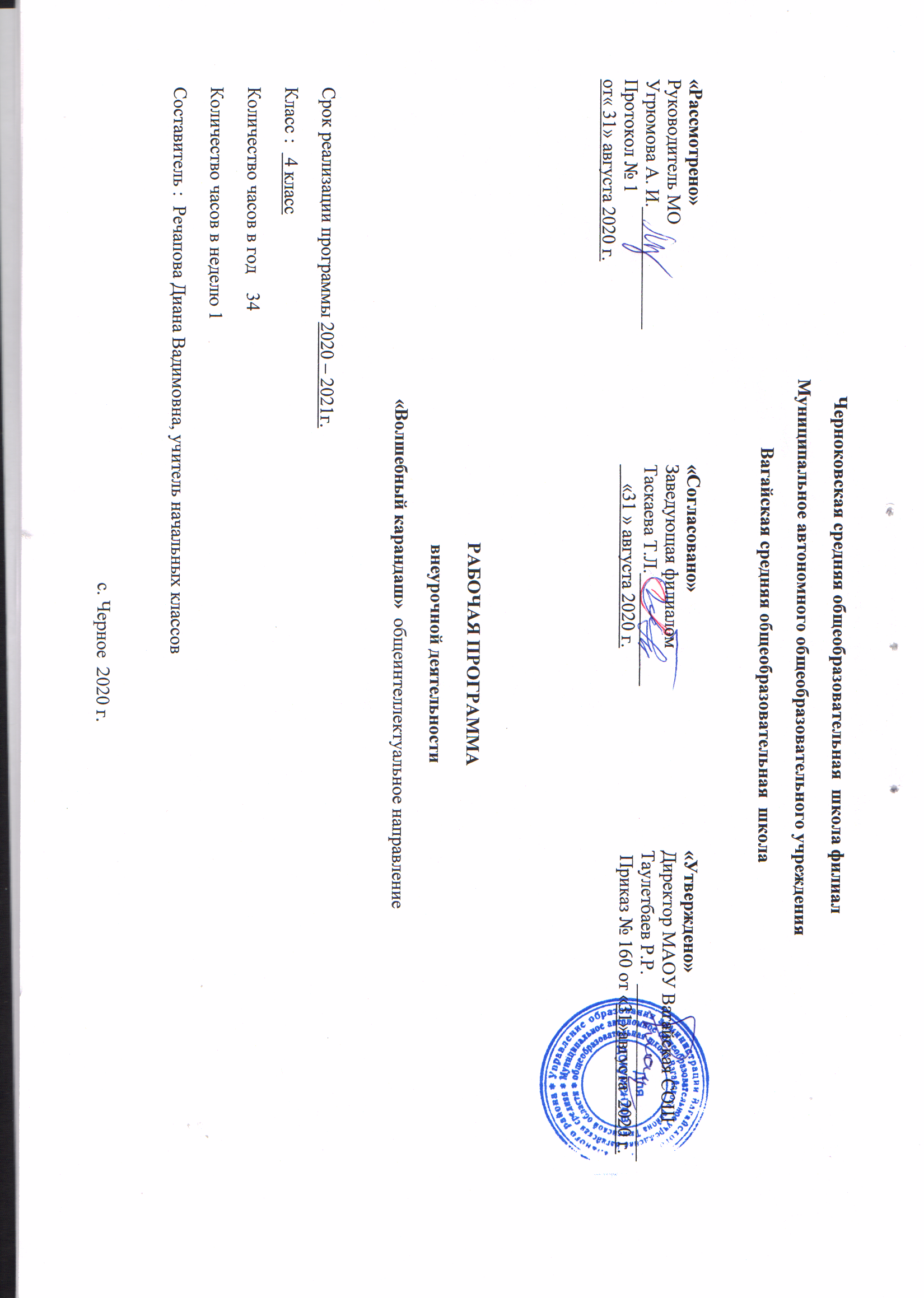 1. Результаты освоения курса внеурочной деятельности. Личностные результатыэмоциональность; умение осознавать и определять (называть) свои эмоции; эмпатия – умение осознавать и определять эмоции других людей; сочувствовать другим людям, сопереживать; чувство прекрасного – умение чувствовать красоту и выразительность речи, художественных произведений, стремиться к совершенствованию собственной художественной культуры; любовь и уважение к Отечеству, его языку, культуре; интерес к художественных произведений, к ведению диалога с автором, посредством собственного мнения о конкретном произведении художника; интерес к рисованию, к созданию собственных рисунков, к художественной форме общения; интерес к изучению шедевров искусства великих художников; осознание ответственности за выполненное художественное произведение. Метапредметные результатыРегулятивные УУД:самостоятельно формулировать тему и цели занятия; составлять план решения учебной проблемы совместно с учителем; работать по плану, сверяя свои действия с целью, корректировать свою деятельность; в диалоге с учителем вырабатывать критерии оценки и определять степень успешности своей работы и работы других в соответствии с этими критериями. Познавательные УУД:перерабатывать и преобразовывать информацию из одной формы в другую (составлять план последовательности работы над художественно произведением); пользоваться словарями, справочниками, энциклопедиями; осуществлять анализ и синтез; устанавливать причинно-следственные связи; строить рассуждения; Коммуникативные УУД:адекватно использовать художественные средства для решения различных коммуникативных задач; владеть монологической и диалогической формами речи с использованием терминологии художника. высказывать и обосновывать свою точку зрения; слушать и слышать других, пытаться принимать иную точку зрения, быть готовым корректировать свою точку зрения; договариваться и приходить к общему решению в совместной деятельности; задавать вопросы, находить ответы. 2. Содержание курса внеурочной деятельности с указанием форм организации и видов деятельности.Основы художественной грамоты. 16 часов.Вводное занятие.Вид: Инструктаж по ТБФорма: Объяснение, показ, рассказ.Орнаментальная композиция. Организация плоскости.Вид: Рассказ, сопровождаемый показом.Форма: Занятие- игра.Натюрморт из трёх предметов.Вид: Занятие – игра.Форма: Рассказ, сопровождаемый показом.Рисующий свет. Вид: Интегрированное занятие.Форма: Объяснение, показ, рассказ.Холодные цвета. Стихия – вода. Вид: Рассказ, сопровождаемый показом.Форма: Практическая работаТеплые цвета. Стихия- огоньВид: Беседа. ПрезентацияФорма: Объяснение, показ, рассказ. « Осенние листья». Вид: Экскурсия.Форма: Объяснение, показ, рассказ.Природная форма – лист.  Вид: Практическое занятие.Форма: Объяснение, рассказ, показ.Натюрморт. Вид: Занятие – игра.Форма: Рассказ, сопровождаемый показом. «Дворец Снежной королевы». Вид: Беседа по иллюстрациям, работа с таблицамиФорма:. Занятие-сказка.Портрет мамы.Вид: Рассказ, сопровождаемый показом.Форма:. Практическое занятие.«Цветы зимы». Вид: Рассказ, сопровождаемый показомФорма: Коллективная работа «Здравствуй ,праздник Новый год!»Вид: Рассказ, сопровождаемый показом.Форма:  Коллективная работа«Прогулка по зимнему саду»Вид: ЭкскурсияФорма: Практическое занятие.Графика. 8 часов«Теорема».  .Вид: Рассказ, сопровождаемый показомФорма: Практическое занятие.Открытка – поздравление «Защитникам Отечества»Вид: Творческая работа. ВыставкаФорма: Интегрированное занятиеОткрытка – поздравление «8 марта –мамин праздник»Вид: Творческая работа.Форма: Рассказ, сопровождаемый показом.Наше творчество. 1 час«Мир вокруг нас»Вид: Занятие – игра.   Творческая работа.Форма:  Экскурсия.Техники изобразительного искусства. 4 часаВолшебные нитки.Вид: Творческая работаФорма: Интегрированное занятие.Кляксография.Вид: Творческая работаФорма: Занятие - играВыдувание.Вид: Творческая работаФорма: Пальчиковая живописьВид: Творческая работаФорма:  занятие - играНаше творчество. 5 часовРисование по теме: «Победа!»Вид: Урок - беседаФорма: Презентация, творческая работаРисование по теме «Я за здоровый образ жизни»Вид: Занятие - играФорма: Презентация, творческая работа«Мы рисуем бабочку». Вид:  Творческая работаФорма: Развитие творческих способностей, фантазииРисование по теме:«Мечты о лете!»Вид: Творческая работаФорма: ,Занятие - играТворческая аттестационная работа. Свободный выбор техники и материалов.Вид: Творческая работаФорма: Интегрированный урокВыставка рисунков. Подведение итогов.Вид: Выставка.Форма: Творческая работа.Тематическое планирование.Приложение 1	Календарно- тематическое планирование внеурочной деятельности в 4 классе.№ п/п  ТемаКоличество часов1Вводное занятие12Орнаментальная композиция. Организация плоскости.13Натюрморт из трех предметов14Рисующий свет15Холодные цвета. Стихия – вода16Тёплые цвета. Стихия огонь.17« Осенние листья»18Природная форма – лист19Натюрморт110« Дворец Снежной королевы»111Портрет мамы112Портрет мамы113« Цвет Зимы»114« Здравствуй, праздник Новый год!»115« Здравствуй, праздник Новый год!»116Прогулка по зимнему саду117Вводное занятие, введение в тему118«Листья и веточки»119«Осенние листья»120Натюрморт121Село родное122«Терема»123Открытка поздравление « Защитникам отечества»124Открытка – поздравление « 8 марта – мамин праздник»125« Мир  вокруг нас»126Волшебные нити127Кляксография128Выдувание129Пальчиковая живопись130 Рисование по теме « Победа!»131Рисование по теме « Я  за здоровый образ жизни»132« Мы рисуем бабочку»133Рисование по теме :» Мечты  о лете!»134Творческая аттестационная работа. Свободный выбор техники и материалов. Выставка рисунков. Подведение итогов.1Итого34№ДатаДатаТема занятияКол-во часовКол-во часов№планфактТема занятияКол-во часовКол-во часовОсновы художественной грамоты. 16 часовОсновы художественной грамоты. 16 часовОсновы художественной грамоты. 16 часовОсновы художественной грамоты. 16 часовОсновы художественной грамоты. 16 часовОсновы художественной грамоты. 16 часов13.09.Вводное занятие. 11210.09. Орнаментальная композиция. Организация плоскости.11317.09.Натюрморт из трёх предметов. 11424.09.Рисующий свет. 1151.10.Холодные цвета. Стихия – вода. 1168.10. «Дворец Снежной королевы».117.15.10. « Осенние листья». 118.22.10.Природная форма – лист.  1195.11.Натюрморт. 111012.11.Теплые цвета. Стихия- огонь111119. 11.Портрет мамы. 221226. 11.«Цветы зимы».11133.12.Цветы зимы».14-1510. 12.17. 12. «Здравствуй ,праздник Новый год!»111624.12.«Прогулка по зимнему саду»11Графика. 8 часовГрафика. 8 часовГрафика. 8 часовГрафика. 8 часовГрафика. 8 часовГрафика. 8 часов1714.01.Вводное занятие, введение в тему. 111821.01.«Листья и веточки». 111928.01.«Осенние листья» 112004.02.Натюрморт  112111. 02.«Село родное» 112218. 02.«Терема».  .112325.02.Открытка – поздравление «Защитникам Отечества»112404.03.Открытка – поздравление «8 марта –мамин праздник»11Наше творчество. 1 часНаше творчество. 1 часНаше творчество. 1 часНаше творчество. 1 часНаше творчество. 1 часНаше творчество. 1 час2511. 03.«Мир вокруг нас»11Техники изобразительного искусства. 4 часаТехники изобразительного искусства. 4 часаТехники изобразительного искусства. 4 часаТехники изобразительного искусства. 4 часаТехники изобразительного искусства. 4 часаТехники изобразительного искусства. 4 часа2618. 03.Волшебные ниткиВолшебные нитки12701.04.Кляксография.Кляксография.12808. 04.Выдувание.Выдувание.12915. 04Пальчиковая живописьПальчиковая живопись1Наше творчество. 5 часовНаше творчество. 5 часовНаше творчество. 5 часовНаше творчество. 5 часовНаше творчество. 5 часовНаше творчество. 5 часов3022.04.Рисование по теме: «Победа!»Рисование по теме: «Победа!»13129.04.Рисование по теме «Я за здоровый образ жизни»Рисование по теме «Я за здоровый образ жизни»13206.05.«Мы рисуем бабочку».«Мы рисуем бабочку».13313.05.Рисование по теме:«Мечты о лете!Рисование по теме:«Мечты о лете!3420.05.Творческая аттестационная работа. Свободный выбор техники и материалов.Выставка рисунков. Подведение итогов.Творческая аттестационная работа. Свободный выбор техники и материалов.Выставка рисунков. Подведение итогов.1